Instructivo de Llenado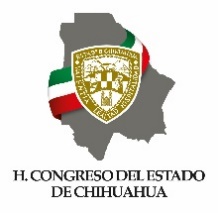 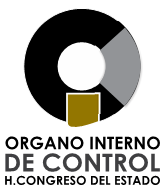 ÓRGANO INTERNO DE CONTROLH. CONGRESO DEL ESTADO              BIO 20. OBRAS PÚBLICAS Y ACCIONES EN PROCESO              BIO 20. OBRAS PÚBLICAS Y ACCIONES EN PROCESOIdentificadorDescripción de llenado(1)Nombre del Ente Público.(2)Nombre de la Unidad Administrativa de la información.(3)Fecha en que se realiza la entrega de información (DD/MM/AAAA).(4)Número de hoja actual y total de hojas.(5)Porcentaje de avance o retraso físico en la obra.(6)Porcentaje de avance o retraso en pesos de la obra.(7)Monto final de la obra.(8)Nombre completo y firma de la persona que entrega la unidad administrativa.(9)Nombre completo y firma de la persona que recibe la unidad administrativa.